Folhas de dados do métodoFolha de dados do métodoDIRECTRIZES METODOLÓGICAS PARA MEDIRFLUXOS FINANCEIROS FISCAIS E COMERCIAIS ILÍCITOSMétodos para teste pilotoDIRECTRIZES METODOLÓGICAS PARA MEDIRFLUXOS FINANCEIROS FISCAIS E COMERCIAIS ILÍCITOSMétodos para teste pilotoDIRECTRIZES METODOLÓGICAS PARA MEDIRFLUXOS FINANCEIROS FISCAIS E COMERCIAIS ILÍCITOSMétodos para teste pilotoDIRECTRIZES METODOLÓGICAS PARA MEDIRFLUXOS FINANCEIROS FISCAIS E COMERCIAIS ILÍCITOSMétodos para teste pilotoDIRECTRIZES METODOLÓGICAS PARA MEDIRFLUXOS FINANCEIROS FISCAIS E COMERCIAIS ILÍCITOSMétodos para teste pilotoTítulo do métodoTítulo do método# 1 Método do país do parceiro (PCM) +# 1 Método do país do parceiro (PCM) +# 1 Método do país do parceiro (PCM) +# 1 Método do país do parceiro (PCM) +Título (s) alternativo (s)Título (s) alternativo (s)Assimetrias comerciais, análise de dados-espelhoAssimetrias comerciais, análise de dados-espelhoAssimetrias comerciais, análise de dados-espelhoAssimetrias comerciais, análise de dados-espelhoGrupo de métodoGrupo de métodoFacturação comercial adulteradaFacturação comercial adulteradaFacturação comercial adulteradaFacturação comercial adulteradaTipo de fluxo de FFI direccionadoTipo de fluxo de FFI direccionadoF2 Facturação comercial adulterada por entidadesF2 Facturação comercial adulterada por entidadesClassificação de camadasCamada 2 Conceito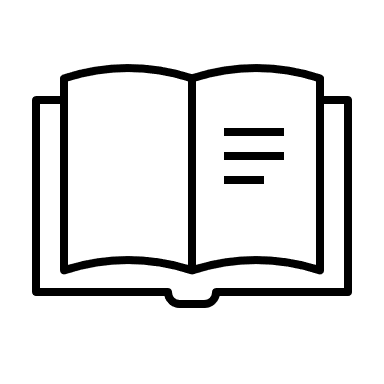  Conceito Conceito Conceito Conceito ConceitoO conceito de MPP é baseado na lacuna comercial, definido como discrepância nos valores de uma transacção comercial de mercadorias (importação, exportação), informada de forma independente por ambos os parceiros comerciais.O conceito de MPP é baseado na lacuna comercial, definido como discrepância nos valores de uma transacção comercial de mercadorias (importação, exportação), informada de forma independente por ambos os parceiros comerciais.O conceito de MPP é baseado na lacuna comercial, definido como discrepância nos valores de uma transacção comercial de mercadorias (importação, exportação), informada de forma independente por ambos os parceiros comerciais.O conceito de MPP é baseado na lacuna comercial, definido como discrepância nos valores de uma transacção comercial de mercadorias (importação, exportação), informada de forma independente por ambos os parceiros comerciais.O conceito de MPP é baseado na lacuna comercial, definido como discrepância nos valores de uma transacção comercial de mercadorias (importação, exportação), informada de forma independente por ambos os parceiros comerciais.O conceito de MPP é baseado na lacuna comercial, definido como discrepância nos valores de uma transacção comercial de mercadorias (importação, exportação), informada de forma independente por ambos os parceiros comerciais. Premissas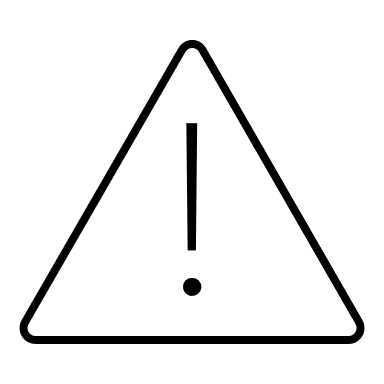  Premissas Premissas Premissas Premissas Premissas1. As estatísticas comerciais do parceiro são suficientemente precisas e comparáveis para tratar as diferenças restantes (após os ajustes) nas estatísticas espelho como facturação adulterado.
2. Dependendo dos detalhes do produto, as suposições se relacionam à homogeneidade do produto sob um código HS específico.1. As estatísticas comerciais do parceiro são suficientemente precisas e comparáveis para tratar as diferenças restantes (após os ajustes) nas estatísticas espelho como facturação adulterado.
2. Dependendo dos detalhes do produto, as suposições se relacionam à homogeneidade do produto sob um código HS específico.1. As estatísticas comerciais do parceiro são suficientemente precisas e comparáveis para tratar as diferenças restantes (após os ajustes) nas estatísticas espelho como facturação adulterado.
2. Dependendo dos detalhes do produto, as suposições se relacionam à homogeneidade do produto sob um código HS específico.1. As estatísticas comerciais do parceiro são suficientemente precisas e comparáveis para tratar as diferenças restantes (após os ajustes) nas estatísticas espelho como facturação adulterado.
2. Dependendo dos detalhes do produto, as suposições se relacionam à homogeneidade do produto sob um código HS específico.1. As estatísticas comerciais do parceiro são suficientemente precisas e comparáveis para tratar as diferenças restantes (após os ajustes) nas estatísticas espelho como facturação adulterado.
2. Dependendo dos detalhes do produto, as suposições se relacionam à homogeneidade do produto sob um código HS específico.1. As estatísticas comerciais do parceiro são suficientemente precisas e comparáveis para tratar as diferenças restantes (após os ajustes) nas estatísticas espelho como facturação adulterado.
2. Dependendo dos detalhes do produto, as suposições se relacionam à homogeneidade do produto sob um código HS específico. Forças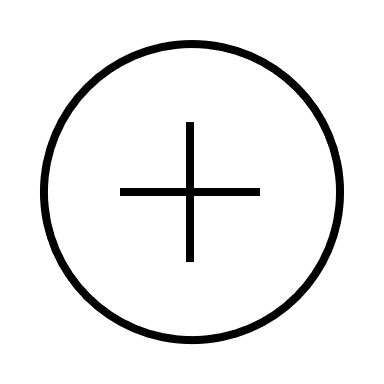  Forças Forças Limitações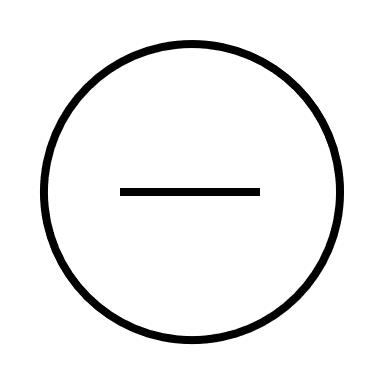  Limitações Limitações1. Dados acessíveis.2. Conceito claro.3. Abundante literatura e casos.1. Dados acessíveis.2. Conceito claro.3. Abundante literatura e casos.1. Dados acessíveis.2. Conceito claro.3. Abundante literatura e casos.1. Abordagem de cima para baixo.2. Misturar outras razões de discrepância comercial com FFI, incluindo uma causa metodológica conhecida, notadamente atribuição de parceiro.1. Abordagem de cima para baixo.2. Misturar outras razões de discrepância comercial com FFI, incluindo uma causa metodológica conhecida, notadamente atribuição de parceiro.1. Abordagem de cima para baixo.2. Misturar outras razões de discrepância comercial com FFI, incluindo uma causa metodológica conhecida, notadamente atribuição de parceiro. Fontes de dados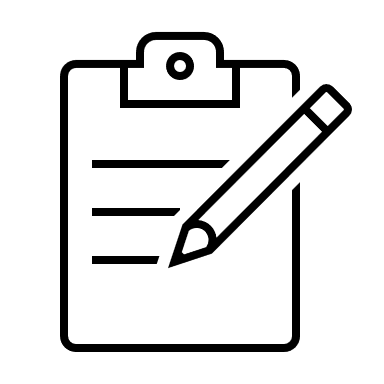  Fontes de dados Fontes de dados Mitigação de limitações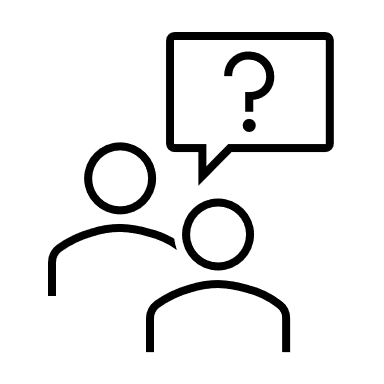  Mitigação de limitações Mitigação de limitações1. Estatísticas de comércio bilateral (fontes nacionais, incluindo as de países parceiros, ou Comtrade das Nações Unidas, FMI DDEC).2. Banco de dados de Custos de Transporte Global da UNCTAD, CTISC da OCDE ou similar para resolver discrepâncias CIF-FOB.1. Estatísticas de comércio bilateral (fontes nacionais, incluindo as de países parceiros, ou Comtrade das Nações Unidas, FMI DDEC).2. Banco de dados de Custos de Transporte Global da UNCTAD, CTISC da OCDE ou similar para resolver discrepâncias CIF-FOB.1. Estatísticas de comércio bilateral (fontes nacionais, incluindo as de países parceiros, ou Comtrade das Nações Unidas, FMI DDEC).2. Banco de dados de Custos de Transporte Global da UNCTAD, CTISC da OCDE ou similar para resolver discrepâncias CIF-FOB.1. Use o nível de dados mais granular possível, a categoria mais baixa dentro da classificação do produto (ou seja, subtítulo HS para comparabilidade internacional). Além disso, use parceiros individuais para pelo menos a maior parte do comércio (por exemplo, para cobrir mais de 75% do comércio).2. Inspeccione minuciosamente as discrepâncias em mercadorias de categoria mais baixa usando vários insumos, incluindo o conhecimento de especialistas.1. Use o nível de dados mais granular possível, a categoria mais baixa dentro da classificação do produto (ou seja, subtítulo HS para comparabilidade internacional). Além disso, use parceiros individuais para pelo menos a maior parte do comércio (por exemplo, para cobrir mais de 75% do comércio).2. Inspeccione minuciosamente as discrepâncias em mercadorias de categoria mais baixa usando vários insumos, incluindo o conhecimento de especialistas.1. Use o nível de dados mais granular possível, a categoria mais baixa dentro da classificação do produto (ou seja, subtítulo HS para comparabilidade internacional). Além disso, use parceiros individuais para pelo menos a maior parte do comércio (por exemplo, para cobrir mais de 75% do comércio).2. Inspeccione minuciosamente as discrepâncias em mercadorias de categoria mais baixa usando vários insumos, incluindo o conhecimento de especialistas. Cálculo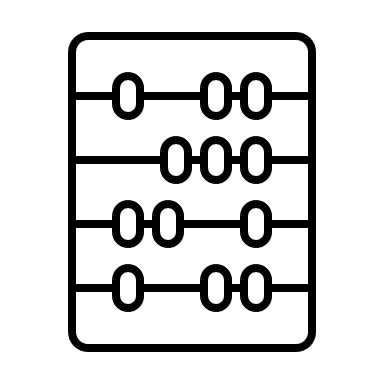  Cálculo Cálculo Cálculo Cálculo Cálculo1. Observar a discrepância na agregação de produtos de nível mais baixo.2. Calcular e aplicar a relação CIF / FOB por mercadoria, se aplicável.3. Inspeccionar a discrepância remanescente e verifique quais factores subjacentes os conduzem. 
4. Aplicar ponderação de confiabilidade.5. Tratar a discrepância remanescente na agregação de produtos de nível mais baixo como facturação adulterado, portanto, entradas e saídas de FFI fiscais e comerciais.6. Agregado # 5.1. Observar a discrepância na agregação de produtos de nível mais baixo.2. Calcular e aplicar a relação CIF / FOB por mercadoria, se aplicável.3. Inspeccionar a discrepância remanescente e verifique quais factores subjacentes os conduzem. 
4. Aplicar ponderação de confiabilidade.5. Tratar a discrepância remanescente na agregação de produtos de nível mais baixo como facturação adulterado, portanto, entradas e saídas de FFI fiscais e comerciais.6. Agregado # 5.1. Observar a discrepância na agregação de produtos de nível mais baixo.2. Calcular e aplicar a relação CIF / FOB por mercadoria, se aplicável.3. Inspeccionar a discrepância remanescente e verifique quais factores subjacentes os conduzem. 
4. Aplicar ponderação de confiabilidade.5. Tratar a discrepância remanescente na agregação de produtos de nível mais baixo como facturação adulterado, portanto, entradas e saídas de FFI fiscais e comerciais.6. Agregado # 5.1. Observar a discrepância na agregação de produtos de nível mais baixo.2. Calcular e aplicar a relação CIF / FOB por mercadoria, se aplicável.3. Inspeccionar a discrepância remanescente e verifique quais factores subjacentes os conduzem. 
4. Aplicar ponderação de confiabilidade.5. Tratar a discrepância remanescente na agregação de produtos de nível mais baixo como facturação adulterado, portanto, entradas e saídas de FFI fiscais e comerciais.6. Agregado # 5.1. Observar a discrepância na agregação de produtos de nível mais baixo.2. Calcular e aplicar a relação CIF / FOB por mercadoria, se aplicável.3. Inspeccionar a discrepância remanescente e verifique quais factores subjacentes os conduzem. 
4. Aplicar ponderação de confiabilidade.5. Tratar a discrepância remanescente na agregação de produtos de nível mais baixo como facturação adulterado, portanto, entradas e saídas de FFI fiscais e comerciais.6. Agregado # 5.1. Observar a discrepância na agregação de produtos de nível mais baixo.2. Calcular e aplicar a relação CIF / FOB por mercadoria, se aplicável.3. Inspeccionar a discrepância remanescente e verifique quais factores subjacentes os conduzem. 
4. Aplicar ponderação de confiabilidade.5. Tratar a discrepância remanescente na agregação de produtos de nível mais baixo como facturação adulterado, portanto, entradas e saídas de FFI fiscais e comerciais.6. Agregado # 5. Resultados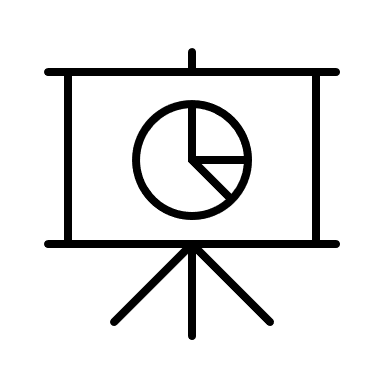  Resultados Resultados Resultados Resultados ResultadosOs resultados são apresentados para uma economia total em um nível anual: FFI internos e FFI externos.Os resultados são apresentados para uma economia total em um nível anual: FFI internos e FFI externos.Os resultados são apresentados para uma economia total em um nível anual: FFI internos e FFI externos.Os resultados são apresentados para uma economia total em um nível anual: FFI internos e FFI externos.Os resultados são apresentados para uma economia total em um nível anual: FFI internos e FFI externos.Os resultados são apresentados para uma economia total em um nível anual: FFI internos e FFI externos. Notas especiais)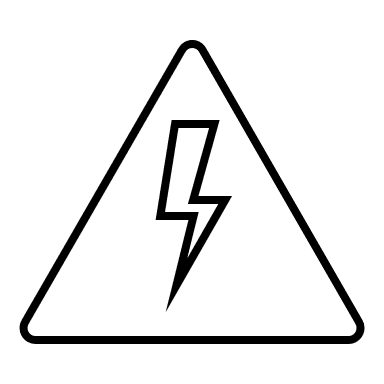  Notas especiais) Notas especiais) Notas especiais) Notas especiais) Notas especiais)Estreita colaboração com as unidades estatísticas das autoridades aduaneiras.Estreita colaboração com as unidades estatísticas das autoridades aduaneiras.Estreita colaboração com as unidades estatísticas das autoridades aduaneiras.Estreita colaboração com as unidades estatísticas das autoridades aduaneiras.Estreita colaboração com as unidades estatísticas das autoridades aduaneiras.Estreita colaboração com as unidades estatísticas das autoridades aduaneiras. Estudos de caso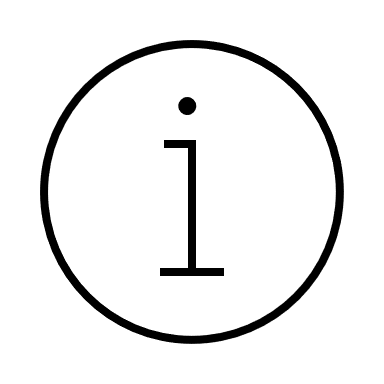  Estudos de caso Estudos de caso Estudos de caso Estudos de caso Estudos de caso1. CIF por produto (Schuster e Davis, 2020).2. País de remessa no comércio de telefones celulares entre o Canadá e a China (UNSD, 2019).3. Estudos conjuntos de assimetrias comerciais bilaterais (Comissão Europeia, 2009; Estatísticas do Canadá, 2019).4. Discrepâncias de ponderação (UNECLAC, 2016).5. MPP para importações da África do Sul (WCO, 2018).6. Facturação comercial adulterada na região árabe (UNESCWA, 2016).7. Facturação comercial adulterada na Ásia e no Pacífico (Kravchenko, 2018).8. Espelhe a lacuna comercial na África (Schuster e Davis, 2020).1. CIF por produto (Schuster e Davis, 2020).2. País de remessa no comércio de telefones celulares entre o Canadá e a China (UNSD, 2019).3. Estudos conjuntos de assimetrias comerciais bilaterais (Comissão Europeia, 2009; Estatísticas do Canadá, 2019).4. Discrepâncias de ponderação (UNECLAC, 2016).5. MPP para importações da África do Sul (WCO, 2018).6. Facturação comercial adulterada na região árabe (UNESCWA, 2016).7. Facturação comercial adulterada na Ásia e no Pacífico (Kravchenko, 2018).8. Espelhe a lacuna comercial na África (Schuster e Davis, 2020).1. CIF por produto (Schuster e Davis, 2020).2. País de remessa no comércio de telefones celulares entre o Canadá e a China (UNSD, 2019).3. Estudos conjuntos de assimetrias comerciais bilaterais (Comissão Europeia, 2009; Estatísticas do Canadá, 2019).4. Discrepâncias de ponderação (UNECLAC, 2016).5. MPP para importações da África do Sul (WCO, 2018).6. Facturação comercial adulterada na região árabe (UNESCWA, 2016).7. Facturação comercial adulterada na Ásia e no Pacífico (Kravchenko, 2018).8. Espelhe a lacuna comercial na África (Schuster e Davis, 2020).1. CIF por produto (Schuster e Davis, 2020).2. País de remessa no comércio de telefones celulares entre o Canadá e a China (UNSD, 2019).3. Estudos conjuntos de assimetrias comerciais bilaterais (Comissão Europeia, 2009; Estatísticas do Canadá, 2019).4. Discrepâncias de ponderação (UNECLAC, 2016).5. MPP para importações da África do Sul (WCO, 2018).6. Facturação comercial adulterada na região árabe (UNESCWA, 2016).7. Facturação comercial adulterada na Ásia e no Pacífico (Kravchenko, 2018).8. Espelhe a lacuna comercial na África (Schuster e Davis, 2020).1. CIF por produto (Schuster e Davis, 2020).2. País de remessa no comércio de telefones celulares entre o Canadá e a China (UNSD, 2019).3. Estudos conjuntos de assimetrias comerciais bilaterais (Comissão Europeia, 2009; Estatísticas do Canadá, 2019).4. Discrepâncias de ponderação (UNECLAC, 2016).5. MPP para importações da África do Sul (WCO, 2018).6. Facturação comercial adulterada na região árabe (UNESCWA, 2016).7. Facturação comercial adulterada na Ásia e no Pacífico (Kravchenko, 2018).8. Espelhe a lacuna comercial na África (Schuster e Davis, 2020).1. CIF por produto (Schuster e Davis, 2020).2. País de remessa no comércio de telefones celulares entre o Canadá e a China (UNSD, 2019).3. Estudos conjuntos de assimetrias comerciais bilaterais (Comissão Europeia, 2009; Estatísticas do Canadá, 2019).4. Discrepâncias de ponderação (UNECLAC, 2016).5. MPP para importações da África do Sul (WCO, 2018).6. Facturação comercial adulterada na região árabe (UNESCWA, 2016).7. Facturação comercial adulterada na Ásia e no Pacífico (Kravchenko, 2018).8. Espelhe a lacuna comercial na África (Schuster e Davis, 2020).Folha de dados do métodoDIRECTRIZES METODOLÓGICAS PARA MEDIRFLUXOS FINANCEIROS FISCAIS E COMERCIAIS ILÍCITOSMétodos para teste pilotoDIRECTRIZES METODOLÓGICAS PARA MEDIRFLUXOS FINANCEIROS FISCAIS E COMERCIAIS ILÍCITOSMétodos para teste pilotoDIRECTRIZES METODOLÓGICAS PARA MEDIRFLUXOS FINANCEIROS FISCAIS E COMERCIAIS ILÍCITOSMétodos para teste pilotoDIRECTRIZES METODOLÓGICAS PARA MEDIRFLUXOS FINANCEIROS FISCAIS E COMERCIAIS ILÍCITOSMétodos para teste pilotoDIRECTRIZES METODOLÓGICAS PARA MEDIRFLUXOS FINANCEIROS FISCAIS E COMERCIAIS ILÍCITOSMétodos para teste pilotoTítulo do métodoTítulo do método# 2 Método de filtro de preço (PFM) +# 2 Método de filtro de preço (PFM) +# 2 Método de filtro de preço (PFM) +# 2 Método de filtro de preço (PFM) +Título (s) alternativo (s)Título (s) alternativo (s)Preços anormaisPreços anormaisPreços anormaisPreços anormaisGrupo de métodoGrupo de métodoFacturação comercial adulteradaFacturação comercial adulteradaFacturação comercial adulteradaFacturação comercial adulteradaTipo de fluxo de FFI direccionadoTipo de fluxo de FFI direccionadoF2 Facturação comercial adulterada por entidadesF2 Facturação comercial adulterada por entidadesClassificação de camadasCamada 1 Conceito Conceito Conceito Conceito Conceito ConceitoO erro de precificação comercial ocorre quando o preço unitário de uma determinada transacção difere dos preços normais (transacção em condições normais de mercado) assumidos por um filtro de preço, ou seja, quando um preço anormal de uma determinada transacção é identificado.O erro de precificação comercial ocorre quando o preço unitário de uma determinada transacção difere dos preços normais (transacção em condições normais de mercado) assumidos por um filtro de preço, ou seja, quando um preço anormal de uma determinada transacção é identificado.O erro de precificação comercial ocorre quando o preço unitário de uma determinada transacção difere dos preços normais (transacção em condições normais de mercado) assumidos por um filtro de preço, ou seja, quando um preço anormal de uma determinada transacção é identificado.O erro de precificação comercial ocorre quando o preço unitário de uma determinada transacção difere dos preços normais (transacção em condições normais de mercado) assumidos por um filtro de preço, ou seja, quando um preço anormal de uma determinada transacção é identificado.O erro de precificação comercial ocorre quando o preço unitário de uma determinada transacção difere dos preços normais (transacção em condições normais de mercado) assumidos por um filtro de preço, ou seja, quando um preço anormal de uma determinada transacção é identificado.O erro de precificação comercial ocorre quando o preço unitário de uma determinada transacção difere dos preços normais (transacção em condições normais de mercado) assumidos por um filtro de preço, ou seja, quando um preço anormal de uma determinada transacção é identificado. Premissas Premissas Premissas Premissas Premissas Premissas1. Os preços fora do filtro de preços são atribuídos a erros de precificação.1. Os preços fora do filtro de preços são atribuídos a erros de precificação.1. Os preços fora do filtro de preços são atribuídos a erros de precificação.1. Os preços fora do filtro de preços são atribuídos a erros de precificação.1. Os preços fora do filtro de preços são atribuídos a erros de precificação.1. Os preços fora do filtro de preços são atribuídos a erros de precificação. Forças Forças Forças Limitações Limitações Limitações1. Microdados em nível de transacção.2. Não confia nos dados de transacção do parceiro.3. Abundante literatura e casos.1. Microdados em nível de transacção.2. Não confia nos dados de transacção do parceiro.3. Abundante literatura e casos.1. Microdados em nível de transacção.2. Não confia nos dados de transacção do parceiro.3. Abundante literatura e casos.1. Os filtros estatísticos de preços sempre encontrarão translações com preços anormais (endogeneidade).2. Heterogeneidade de produtos, mesmo no nível da transacção.3. Incapacidade de identificar preços incomuns, por ex. preços mais baixos oferecidos por contratos de longo prazo.4. Refere-se apenas ao cálculo incorrecto (como um subconjunto do facturação adulterado).5. Fraqueza geral no registo de informações de quantidade.1. Os filtros estatísticos de preços sempre encontrarão translações com preços anormais (endogeneidade).2. Heterogeneidade de produtos, mesmo no nível da transacção.3. Incapacidade de identificar preços incomuns, por ex. preços mais baixos oferecidos por contratos de longo prazo.4. Refere-se apenas ao cálculo incorrecto (como um subconjunto do facturação adulterado).5. Fraqueza geral no registo de informações de quantidade.1. Os filtros estatísticos de preços sempre encontrarão translações com preços anormais (endogeneidade).2. Heterogeneidade de produtos, mesmo no nível da transacção.3. Incapacidade de identificar preços incomuns, por ex. preços mais baixos oferecidos por contratos de longo prazo.4. Refere-se apenas ao cálculo incorrecto (como um subconjunto do facturação adulterado).5. Fraqueza geral no registo de informações de quantidade. Fontes de dados Fontes de dados Fontes de dados Mitigação de limitações Mitigação de limitações Mitigação de limitações1. Dados ao nível da transacção das autoridades aduaneiras. É importante usar os dados antes que os ajustes para corrigir preços anormais para fins estatísticos ocorram.2. Preços de mercadorias no mercado livre de fontes internacionais (UNCTAD, Banco Mundial).3. Intervalos de valores de unidade padrão por subtítulos HS (Comtrade das Nações Unidas).1. Dados ao nível da transacção das autoridades aduaneiras. É importante usar os dados antes que os ajustes para corrigir preços anormais para fins estatísticos ocorram.2. Preços de mercadorias no mercado livre de fontes internacionais (UNCTAD, Banco Mundial).3. Intervalos de valores de unidade padrão por subtítulos HS (Comtrade das Nações Unidas).1. Dados ao nível da transacção das autoridades aduaneiras. É importante usar os dados antes que os ajustes para corrigir preços anormais para fins estatísticos ocorram.2. Preços de mercadorias no mercado livre de fontes internacionais (UNCTAD, Banco Mundial).3. Intervalos de valores de unidade padrão por subtítulos HS (Comtrade das Nações Unidas).1. Defina filtros de preços específicos para determinantes comerciais, como mercadoria, parceiro, períodos, modo de transporte.2. Use preços de mercado livre para o filtro de preços.3. Envolva e consulte especialistas, incluindo da Alfândega, sobre outliers detectados (com ou sem explicação).1. Defina filtros de preços específicos para determinantes comerciais, como mercadoria, parceiro, períodos, modo de transporte.2. Use preços de mercado livre para o filtro de preços.3. Envolva e consulte especialistas, incluindo da Alfândega, sobre outliers detectados (com ou sem explicação).1. Defina filtros de preços específicos para determinantes comerciais, como mercadoria, parceiro, períodos, modo de transporte.2. Use preços de mercado livre para o filtro de preços.3. Envolva e consulte especialistas, incluindo da Alfândega, sobre outliers detectados (com ou sem explicação). Cálculo Cálculo Cálculo Cálculo Cálculo Cálculo1. Análise exploratória de dados e preparação dos dados (remoção de outliers).2. Inclua especialistas.3. Defina o (s) filtro (s) de preço. 4. Calcular o montante de sobre e subpreçamento.5. Agregue para obter FFI internos, externos e totais.1. Análise exploratória de dados e preparação dos dados (remoção de outliers).2. Inclua especialistas.3. Defina o (s) filtro (s) de preço. 4. Calcular o montante de sobre e subpreçamento.5. Agregue para obter FFI internos, externos e totais.1. Análise exploratória de dados e preparação dos dados (remoção de outliers).2. Inclua especialistas.3. Defina o (s) filtro (s) de preço. 4. Calcular o montante de sobre e subpreçamento.5. Agregue para obter FFI internos, externos e totais.1. Análise exploratória de dados e preparação dos dados (remoção de outliers).2. Inclua especialistas.3. Defina o (s) filtro (s) de preço. 4. Calcular o montante de sobre e subpreçamento.5. Agregue para obter FFI internos, externos e totais.1. Análise exploratória de dados e preparação dos dados (remoção de outliers).2. Inclua especialistas.3. Defina o (s) filtro (s) de preço. 4. Calcular o montante de sobre e subpreçamento.5. Agregue para obter FFI internos, externos e totais.1. Análise exploratória de dados e preparação dos dados (remoção de outliers).2. Inclua especialistas.3. Defina o (s) filtro (s) de preço. 4. Calcular o montante de sobre e subpreçamento.5. Agregue para obter FFI internos, externos e totais. Resultados Resultados Resultados Resultados Resultados ResultadosOs resultados são apresentados para uma economia total em um nível anual: FFI internos e FFI externos.Os resultados são apresentados para uma economia total em um nível anual: FFI internos e FFI externos.Os resultados são apresentados para uma economia total em um nível anual: FFI internos e FFI externos.Os resultados são apresentados para uma economia total em um nível anual: FFI internos e FFI externos.Os resultados são apresentados para uma economia total em um nível anual: FFI internos e FFI externos.Os resultados são apresentados para uma economia total em um nível anual: FFI internos e FFI externos. Notas especiais) Notas especiais) Notas especiais) Notas especiais) Notas especiais) Notas especiais)Estreita colaboração com as unidades estatísticas das autoridades aduaneiras.Se houver uma alta dependência de operações triangulares por meio de entidades intermediárias offshore localizadas em jurisdições de baixa tributação, o filtro de preço não deve ser estimado estatisticamente (tendência para baixo).  Estreita colaboração com as unidades estatísticas das autoridades aduaneiras.Se houver uma alta dependência de operações triangulares por meio de entidades intermediárias offshore localizadas em jurisdições de baixa tributação, o filtro de preço não deve ser estimado estatisticamente (tendência para baixo).  Estreita colaboração com as unidades estatísticas das autoridades aduaneiras.Se houver uma alta dependência de operações triangulares por meio de entidades intermediárias offshore localizadas em jurisdições de baixa tributação, o filtro de preço não deve ser estimado estatisticamente (tendência para baixo).  Estreita colaboração com as unidades estatísticas das autoridades aduaneiras.Se houver uma alta dependência de operações triangulares por meio de entidades intermediárias offshore localizadas em jurisdições de baixa tributação, o filtro de preço não deve ser estimado estatisticamente (tendência para baixo).  Estreita colaboração com as unidades estatísticas das autoridades aduaneiras.Se houver uma alta dependência de operações triangulares por meio de entidades intermediárias offshore localizadas em jurisdições de baixa tributação, o filtro de preço não deve ser estimado estatisticamente (tendência para baixo).  Estreita colaboração com as unidades estatísticas das autoridades aduaneiras.Se houver uma alta dependência de operações triangulares por meio de entidades intermediárias offshore localizadas em jurisdições de baixa tributação, o filtro de preço não deve ser estimado estatisticamente (tendência para baixo).   Estudos de caso Estudos de caso Estudos de caso Estudos de caso Estudos de caso Estudos de caso1. O tratamento básico de dados SARS usando três passagens (WCO, 2018).2. Identificar especialistas nacionais para apoiar a aplicação de MFP (Ahene-Codjoe et al., 2020).3. Cálculo de preços de referência para ouro (Carbonnier e Mehrotra, 2020).4. MFP para as exportações de soja em grão no Brasil (Amaral e Barcarolo, 2020).5. Facturação comercial adulterada de produtos de cobre: um estudo de caso do Chileno e do Peru (Hanni e Podestá, 2019).1. O tratamento básico de dados SARS usando três passagens (WCO, 2018).2. Identificar especialistas nacionais para apoiar a aplicação de MFP (Ahene-Codjoe et al., 2020).3. Cálculo de preços de referência para ouro (Carbonnier e Mehrotra, 2020).4. MFP para as exportações de soja em grão no Brasil (Amaral e Barcarolo, 2020).5. Facturação comercial adulterada de produtos de cobre: um estudo de caso do Chileno e do Peru (Hanni e Podestá, 2019).1. O tratamento básico de dados SARS usando três passagens (WCO, 2018).2. Identificar especialistas nacionais para apoiar a aplicação de MFP (Ahene-Codjoe et al., 2020).3. Cálculo de preços de referência para ouro (Carbonnier e Mehrotra, 2020).4. MFP para as exportações de soja em grão no Brasil (Amaral e Barcarolo, 2020).5. Facturação comercial adulterada de produtos de cobre: um estudo de caso do Chileno e do Peru (Hanni e Podestá, 2019).1. O tratamento básico de dados SARS usando três passagens (WCO, 2018).2. Identificar especialistas nacionais para apoiar a aplicação de MFP (Ahene-Codjoe et al., 2020).3. Cálculo de preços de referência para ouro (Carbonnier e Mehrotra, 2020).4. MFP para as exportações de soja em grão no Brasil (Amaral e Barcarolo, 2020).5. Facturação comercial adulterada de produtos de cobre: um estudo de caso do Chileno e do Peru (Hanni e Podestá, 2019).1. O tratamento básico de dados SARS usando três passagens (WCO, 2018).2. Identificar especialistas nacionais para apoiar a aplicação de MFP (Ahene-Codjoe et al., 2020).3. Cálculo de preços de referência para ouro (Carbonnier e Mehrotra, 2020).4. MFP para as exportações de soja em grão no Brasil (Amaral e Barcarolo, 2020).5. Facturação comercial adulterada de produtos de cobre: um estudo de caso do Chileno e do Peru (Hanni e Podestá, 2019).1. O tratamento básico de dados SARS usando três passagens (WCO, 2018).2. Identificar especialistas nacionais para apoiar a aplicação de MFP (Ahene-Codjoe et al., 2020).3. Cálculo de preços de referência para ouro (Carbonnier e Mehrotra, 2020).4. MFP para as exportações de soja em grão no Brasil (Amaral e Barcarolo, 2020).5. Facturação comercial adulterada de produtos de cobre: um estudo de caso do Chileno e do Peru (Hanni e Podestá, 2019).Folha de dados do métodoDIRECTRIZES METODOLÓGICAS PARA MEDIRFLUXOS FINANCEIROS FISCAIS E COMERCIAIS ILÍCITOSMétodos para teste pilotoDIRECTRIZES METODOLÓGICAS PARA MEDIRFLUXOS FINANCEIROS FISCAIS E COMERCIAIS ILÍCITOSMétodos para teste pilotoDIRECTRIZES METODOLÓGICAS PARA MEDIRFLUXOS FINANCEIROS FISCAIS E COMERCIAIS ILÍCITOSMétodos para teste pilotoDIRECTRIZES METODOLÓGICAS PARA MEDIRFLUXOS FINANCEIROS FISCAIS E COMERCIAIS ILÍCITOSMétodos para teste pilotoDIRECTRIZES METODOLÓGICAS PARA MEDIRFLUXOS FINANCEIROS FISCAIS E COMERCIAIS ILÍCITOSMétodos para teste pilotoTítulo do métodoTítulo do método# 3 Distribuição global dos lucros e impostos das empresas GEM# 3 Distribuição global dos lucros e impostos das empresas GEM# 3 Distribuição global dos lucros e impostos das empresas GEM# 3 Distribuição global dos lucros e impostos das empresas GEMTítulo (s) alternativo (s)Título (s) alternativo (s)Modelo de semi-elasticidadeModelo de semi-elasticidadeModelo de semi-elasticidadeModelo de semi-elasticidadeGrupo de métodoGrupo de métodoPrevenção de impostos agressivos ou transferência de lucros por GEMPrevenção de impostos agressivos ou transferência de lucros por GEMPrevenção de impostos agressivos ou transferência de lucros por GEMPrevenção de impostos agressivos ou transferência de lucros por GEMTipo de fluxo de FFI direccionadoTipo de fluxo de FFI direccionadoMudança de lucro F3-F5Mudança de lucro F3-F5Classificação de camadasNível 3 Conceito Conceito Conceito Conceito Conceito ConceitoO método analisa a distribuição dos lucros de uma EMN entre as suas unidades globalmente e a relaciona às taxas de imposto corporativo (efectivas) correspondentes e à actividade económica subjacente de uma unidade específica. O método assume que uma unidade GEM provavelmente deslocará lucros para fora do país se o regime tributário de outra unidade induzir uma taxa de imposto mais baixa.O método analisa a distribuição dos lucros de uma EMN entre as suas unidades globalmente e a relaciona às taxas de imposto corporativo (efectivas) correspondentes e à actividade económica subjacente de uma unidade específica. O método assume que uma unidade GEM provavelmente deslocará lucros para fora do país se o regime tributário de outra unidade induzir uma taxa de imposto mais baixa.O método analisa a distribuição dos lucros de uma EMN entre as suas unidades globalmente e a relaciona às taxas de imposto corporativo (efectivas) correspondentes e à actividade económica subjacente de uma unidade específica. O método assume que uma unidade GEM provavelmente deslocará lucros para fora do país se o regime tributário de outra unidade induzir uma taxa de imposto mais baixa.O método analisa a distribuição dos lucros de uma EMN entre as suas unidades globalmente e a relaciona às taxas de imposto corporativo (efectivas) correspondentes e à actividade económica subjacente de uma unidade específica. O método assume que uma unidade GEM provavelmente deslocará lucros para fora do país se o regime tributário de outra unidade induzir uma taxa de imposto mais baixa.O método analisa a distribuição dos lucros de uma EMN entre as suas unidades globalmente e a relaciona às taxas de imposto corporativo (efectivas) correspondentes e à actividade económica subjacente de uma unidade específica. O método assume que uma unidade GEM provavelmente deslocará lucros para fora do país se o regime tributário de outra unidade induzir uma taxa de imposto mais baixa.O método analisa a distribuição dos lucros de uma EMN entre as suas unidades globalmente e a relaciona às taxas de imposto corporativo (efectivas) correspondentes e à actividade económica subjacente de uma unidade específica. O método assume que uma unidade GEM provavelmente deslocará lucros para fora do país se o regime tributário de outra unidade induzir uma taxa de imposto mais baixa. Premissas Premissas Premissas Premissas Premissas Premissas1. Qualquer desvio sistemático da lucratividade prevista da unidade é um sinal de transferência de lucro.2. Se as taxas de impostos nacionais forem mais altas do que no país parceiro, os lucros estão sendo transferidos para fora de um país.3. O efeito marginal da alteração da taxa de imposto se traduz na quantidade de lucros deslocados. 1. Qualquer desvio sistemático da lucratividade prevista da unidade é um sinal de transferência de lucro.2. Se as taxas de impostos nacionais forem mais altas do que no país parceiro, os lucros estão sendo transferidos para fora de um país.3. O efeito marginal da alteração da taxa de imposto se traduz na quantidade de lucros deslocados. 1. Qualquer desvio sistemático da lucratividade prevista da unidade é um sinal de transferência de lucro.2. Se as taxas de impostos nacionais forem mais altas do que no país parceiro, os lucros estão sendo transferidos para fora de um país.3. O efeito marginal da alteração da taxa de imposto se traduz na quantidade de lucros deslocados. 1. Qualquer desvio sistemático da lucratividade prevista da unidade é um sinal de transferência de lucro.2. Se as taxas de impostos nacionais forem mais altas do que no país parceiro, os lucros estão sendo transferidos para fora de um país.3. O efeito marginal da alteração da taxa de imposto se traduz na quantidade de lucros deslocados. 1. Qualquer desvio sistemático da lucratividade prevista da unidade é um sinal de transferência de lucro.2. Se as taxas de impostos nacionais forem mais altas do que no país parceiro, os lucros estão sendo transferidos para fora de um país.3. O efeito marginal da alteração da taxa de imposto se traduz na quantidade de lucros deslocados. 1. Qualquer desvio sistemático da lucratividade prevista da unidade é um sinal de transferência de lucro.2. Se as taxas de impostos nacionais forem mais altas do que no país parceiro, os lucros estão sendo transferidos para fora de um país.3. O efeito marginal da alteração da taxa de imposto se traduz na quantidade de lucros deslocados.  Forças Forças Forças Limitações Limitações Limitações1. Conceito simples.2. Disponibilidade de dados.3. Potencial para melhorias. 1. Conceito simples.2. Disponibilidade de dados.3. Potencial para melhorias. 1. Conceito simples.2. Disponibilidade de dados.3. Potencial para melhorias. 1. Subestima a quantidade de transferência de lucro.2. Difícil de determinar a taxa de imposto enfrentada pela unidade GEM.3. A sensibilidade fiscal pode variar entre diferentes regimes fiscais ou tamanho de uma EMN.4. Limitações de dados geralmente não respondem por toda a rede de unidades de GEM.1. Subestima a quantidade de transferência de lucro.2. Difícil de determinar a taxa de imposto enfrentada pela unidade GEM.3. A sensibilidade fiscal pode variar entre diferentes regimes fiscais ou tamanho de uma EMN.4. Limitações de dados geralmente não respondem por toda a rede de unidades de GEM.1. Subestima a quantidade de transferência de lucro.2. Difícil de determinar a taxa de imposto enfrentada pela unidade GEM.3. A sensibilidade fiscal pode variar entre diferentes regimes fiscais ou tamanho de uma EMN.4. Limitações de dados geralmente não respondem por toda a rede de unidades de GEM. Fontes de dados Fontes de dados Fontes de dados Mitigação de limitações Mitigação de limitações Mitigação de limitações1. Microdados RPPC da OCDE ou, se indisponíveis, agregados a nível de país.2. Se o RPPC não estiver disponível, crie um conjunto de dados de outras fontes, como os bancos de dados da OCDE (BAMAI, AEMN e Tax Database), GGR, EuroGroups register ou similar.3. Suplementando com Dados da ONU, KPMG, Orbis1. Microdados RPPC da OCDE ou, se indisponíveis, agregados a nível de país.2. Se o RPPC não estiver disponível, crie um conjunto de dados de outras fontes, como os bancos de dados da OCDE (BAMAI, AEMN e Tax Database), GGR, EuroGroups register ou similar.3. Suplementando com Dados da ONU, KPMG, Orbis1. Microdados RPPC da OCDE ou, se indisponíveis, agregados a nível de país.2. Se o RPPC não estiver disponível, crie um conjunto de dados de outras fontes, como os bancos de dados da OCDE (BAMAI, AEMN e Tax Database), GGR, EuroGroups register ou similar.3. Suplementando com Dados da ONU, KPMG, Orbis1. Use a taxa de imposto média efetiva.2. Apresente uma variável de imposto ao quadrado para contabilizar a sensibilidade fiscal desigual entre as jurisdições fiscais.3. Complementar a análise econométrica por interpretação usando localização, atividade econômica e comparação com grupos comparáveis.4. Dada a disponibilidade de dados e o tamanho da amostra, aplique também variações de tamanho na especificação do modelo (por exemplo, regressão quartil, regressão ponderada).1. Use a taxa de imposto média efetiva.2. Apresente uma variável de imposto ao quadrado para contabilizar a sensibilidade fiscal desigual entre as jurisdições fiscais.3. Complementar a análise econométrica por interpretação usando localização, atividade econômica e comparação com grupos comparáveis.4. Dada a disponibilidade de dados e o tamanho da amostra, aplique também variações de tamanho na especificação do modelo (por exemplo, regressão quartil, regressão ponderada).1. Use a taxa de imposto média efetiva.2. Apresente uma variável de imposto ao quadrado para contabilizar a sensibilidade fiscal desigual entre as jurisdições fiscais.3. Complementar a análise econométrica por interpretação usando localização, atividade econômica e comparação com grupos comparáveis.4. Dada a disponibilidade de dados e o tamanho da amostra, aplique também variações de tamanho na especificação do modelo (por exemplo, regressão quartil, regressão ponderada). Cálculo Cálculo Cálculo Cálculo Cálculo Cálculo1. Determine a transferência de lucro por meio da semi-elasticidade dos lucros sobre os impostos.2. Meça a quantidade de lucros deslocados.3. Agregue para obter FFI internos, externos e totais.1. Determine a transferência de lucro por meio da semi-elasticidade dos lucros sobre os impostos.2. Meça a quantidade de lucros deslocados.3. Agregue para obter FFI internos, externos e totais.1. Determine a transferência de lucro por meio da semi-elasticidade dos lucros sobre os impostos.2. Meça a quantidade de lucros deslocados.3. Agregue para obter FFI internos, externos e totais.1. Determine a transferência de lucro por meio da semi-elasticidade dos lucros sobre os impostos.2. Meça a quantidade de lucros deslocados.3. Agregue para obter FFI internos, externos e totais.1. Determine a transferência de lucro por meio da semi-elasticidade dos lucros sobre os impostos.2. Meça a quantidade de lucros deslocados.3. Agregue para obter FFI internos, externos e totais.1. Determine a transferência de lucro por meio da semi-elasticidade dos lucros sobre os impostos.2. Meça a quantidade de lucros deslocados.3. Agregue para obter FFI internos, externos e totais. Resultados Resultados Resultados Resultados Resultados ResultadosOs resultados são apresentados para uma economia total em um nível anual: FFI internos e FFI externos.Os resultados são apresentados para uma economia total em um nível anual: FFI internos e FFI externos.Os resultados são apresentados para uma economia total em um nível anual: FFI internos e FFI externos.Os resultados são apresentados para uma economia total em um nível anual: FFI internos e FFI externos.Os resultados são apresentados para uma economia total em um nível anual: FFI internos e FFI externos.Os resultados são apresentados para uma economia total em um nível anual: FFI internos e FFI externos. Notas especiais) Notas especiais) Notas especiais) Notas especiais) Notas especiais) Notas especiais)A premissa do método é que os lucros sejam deslocados para fora de um país, sendo estudos de jurisdição de alta tributação; potencialmente, ele pode ser usado para jurisdição de baixa tributação, em ambos os casos o método provavelmente fornecerá apenas FFI internos ou externos. Com cobertura suficiente de todas as unidades de EMs nacionais e estrangeiras, espera-se que sejam alcançados resultados simultâneos de ambos os fluxos de FFI. A premissa do método é que os lucros sejam deslocados para fora de um país, sendo estudos de jurisdição de alta tributação; potencialmente, ele pode ser usado para jurisdição de baixa tributação, em ambos os casos o método provavelmente fornecerá apenas FFI internos ou externos. Com cobertura suficiente de todas as unidades de EMs nacionais e estrangeiras, espera-se que sejam alcançados resultados simultâneos de ambos os fluxos de FFI. A premissa do método é que os lucros sejam deslocados para fora de um país, sendo estudos de jurisdição de alta tributação; potencialmente, ele pode ser usado para jurisdição de baixa tributação, em ambos os casos o método provavelmente fornecerá apenas FFI internos ou externos. Com cobertura suficiente de todas as unidades de EMs nacionais e estrangeiras, espera-se que sejam alcançados resultados simultâneos de ambos os fluxos de FFI. A premissa do método é que os lucros sejam deslocados para fora de um país, sendo estudos de jurisdição de alta tributação; potencialmente, ele pode ser usado para jurisdição de baixa tributação, em ambos os casos o método provavelmente fornecerá apenas FFI internos ou externos. Com cobertura suficiente de todas as unidades de EMs nacionais e estrangeiras, espera-se que sejam alcançados resultados simultâneos de ambos os fluxos de FFI. A premissa do método é que os lucros sejam deslocados para fora de um país, sendo estudos de jurisdição de alta tributação; potencialmente, ele pode ser usado para jurisdição de baixa tributação, em ambos os casos o método provavelmente fornecerá apenas FFI internos ou externos. Com cobertura suficiente de todas as unidades de EMs nacionais e estrangeiras, espera-se que sejam alcançados resultados simultâneos de ambos os fluxos de FFI. A premissa do método é que os lucros sejam deslocados para fora de um país, sendo estudos de jurisdição de alta tributação; potencialmente, ele pode ser usado para jurisdição de baixa tributação, em ambos os casos o método provavelmente fornecerá apenas FFI internos ou externos. Com cobertura suficiente de todas as unidades de EMs nacionais e estrangeiras, espera-se que sejam alcançados resultados simultâneos de ambos os fluxos de FFI.  Estudos de caso Estudos de caso Estudos de caso Estudos de caso Estudos de caso Estudos de caso1. Estimativa da transferência de lucros na África do Sul usando declarações de impostos no nível da empresa (Reynolds e Wier, 2016; Wier e Reynolds, 2018).2. Transferência de lucros na Alemanha usando dados de relatórios por país (Fuest et al., 2021).1. Estimativa da transferência de lucros na África do Sul usando declarações de impostos no nível da empresa (Reynolds e Wier, 2016; Wier e Reynolds, 2018).2. Transferência de lucros na Alemanha usando dados de relatórios por país (Fuest et al., 2021).1. Estimativa da transferência de lucros na África do Sul usando declarações de impostos no nível da empresa (Reynolds e Wier, 2016; Wier e Reynolds, 2018).2. Transferência de lucros na Alemanha usando dados de relatórios por país (Fuest et al., 2021).1. Estimativa da transferência de lucros na África do Sul usando declarações de impostos no nível da empresa (Reynolds e Wier, 2016; Wier e Reynolds, 2018).2. Transferência de lucros na Alemanha usando dados de relatórios por país (Fuest et al., 2021).1. Estimativa da transferência de lucros na África do Sul usando declarações de impostos no nível da empresa (Reynolds e Wier, 2016; Wier e Reynolds, 2018).2. Transferência de lucros na Alemanha usando dados de relatórios por país (Fuest et al., 2021).1. Estimativa da transferência de lucros na África do Sul usando declarações de impostos no nível da empresa (Reynolds e Wier, 2016; Wier e Reynolds, 2018).2. Transferência de lucros na Alemanha usando dados de relatórios por país (Fuest et al., 2021).Folha de dados do métodoDIRECTRIZES METODOLÓGICAS PARA MEDIRFLUXOS FINANCEIROS FISCAIS E COMERCIAIS ILÍCITOSMétodos para teste pilotoDIRECTRIZES METODOLÓGICAS PARA MEDIRFLUXOS FINANCEIROS FISCAIS E COMERCIAIS ILÍCITOSMétodos para teste pilotoDIRECTRIZES METODOLÓGICAS PARA MEDIRFLUXOS FINANCEIROS FISCAIS E COMERCIAIS ILÍCITOSMétodos para teste pilotoDIRECTRIZES METODOLÓGICAS PARA MEDIRFLUXOS FINANCEIROS FISCAIS E COMERCIAIS ILÍCITOSMétodos para teste pilotoDIRECTRIZES METODOLÓGICAS PARA MEDIRFLUXOS FINANCEIROS FISCAIS E COMERCIAIS ILÍCITOSMétodos para teste pilotoTítulo do métodoTítulo do método# 4 GEM vs. transferência de lucros comparáveis não-GEM# 4 GEM vs. transferência de lucros comparáveis não-GEM# 4 GEM vs. transferência de lucros comparáveis não-GEM# 4 GEM vs. transferência de lucros comparáveis não-GEMTítulo (s) alternativo (s)Título (s) alternativo (s)Grupo de métodoGrupo de métodoPrevenção de impostos agressivos ou transferência de lucros por GEMPrevenção de impostos agressivos ou transferência de lucros por GEMPrevenção de impostos agressivos ou transferência de lucros por GEMPrevenção de impostos agressivos ou transferência de lucros por GEMTipo de fluxo de FFI direccionadoTipo de fluxo de FFI direccionadoMudança de lucro F3-F5Mudança de lucro F3-F5Classificação de camadasCamada 1 Conceito Conceito Conceito Conceito Conceito ConceitoO método identifica EMN que evitam impostos que se aplicam tanto entre (GEM a não-EMs comparáveis) e dentro de (EMs que evitam impostos a EMNs que não evitam impostos) e comparações e mede o valor relacionado ao EBTL.O método identifica EMN que evitam impostos que se aplicam tanto entre (GEM a não-EMs comparáveis) e dentro de (EMs que evitam impostos a EMNs que não evitam impostos) e comparações e mede o valor relacionado ao EBTL.O método identifica EMN que evitam impostos que se aplicam tanto entre (GEM a não-EMs comparáveis) e dentro de (EMs que evitam impostos a EMNs que não evitam impostos) e comparações e mede o valor relacionado ao EBTL.O método identifica EMN que evitam impostos que se aplicam tanto entre (GEM a não-EMs comparáveis) e dentro de (EMs que evitam impostos a EMNs que não evitam impostos) e comparações e mede o valor relacionado ao EBTL.O método identifica EMN que evitam impostos que se aplicam tanto entre (GEM a não-EMs comparáveis) e dentro de (EMs que evitam impostos a EMNs que não evitam impostos) e comparações e mede o valor relacionado ao EBTL.O método identifica EMN que evitam impostos que se aplicam tanto entre (GEM a não-EMs comparáveis) e dentro de (EMs que evitam impostos a EMNs que não evitam impostos) e comparações e mede o valor relacionado ao EBTL. Premissas Premissas Premissas Premissas Premissas Premissas1. As diferenças identificadas entre GEM e entidades nacionais não são impulsionadas por outros factores (por exemplo, produtividade, economias de escala).2. O tamanho da entidade e da indústria em que opera são indicadores absolutos suficientes para garantir a comparação adequada de uma empresa multinacional com o grupo de controlo. 1. As diferenças identificadas entre GEM e entidades nacionais não são impulsionadas por outros factores (por exemplo, produtividade, economias de escala).2. O tamanho da entidade e da indústria em que opera são indicadores absolutos suficientes para garantir a comparação adequada de uma empresa multinacional com o grupo de controlo. 1. As diferenças identificadas entre GEM e entidades nacionais não são impulsionadas por outros factores (por exemplo, produtividade, economias de escala).2. O tamanho da entidade e da indústria em que opera são indicadores absolutos suficientes para garantir a comparação adequada de uma empresa multinacional com o grupo de controlo. 1. As diferenças identificadas entre GEM e entidades nacionais não são impulsionadas por outros factores (por exemplo, produtividade, economias de escala).2. O tamanho da entidade e da indústria em que opera são indicadores absolutos suficientes para garantir a comparação adequada de uma empresa multinacional com o grupo de controlo. 1. As diferenças identificadas entre GEM e entidades nacionais não são impulsionadas por outros factores (por exemplo, produtividade, economias de escala).2. O tamanho da entidade e da indústria em que opera são indicadores absolutos suficientes para garantir a comparação adequada de uma empresa multinacional com o grupo de controlo. 1. As diferenças identificadas entre GEM e entidades nacionais não são impulsionadas por outros factores (por exemplo, produtividade, economias de escala).2. O tamanho da entidade e da indústria em que opera são indicadores absolutos suficientes para garantir a comparação adequada de uma empresa multinacional com o grupo de controlo.  Forças Forças Forças Limitações Limitações Limitações1. Microdados de nível empresarial.2. Não trata todas as empresas multinacionais da mesma forma, no sentido de que nem todas as empresas multinacionais evitam impostos.3. Conceito claro.1. Microdados de nível empresarial.2. Não trata todas as empresas multinacionais da mesma forma, no sentido de que nem todas as empresas multinacionais evitam impostos.3. Conceito claro.1. Microdados de nível empresarial.2. Não trata todas as empresas multinacionais da mesma forma, no sentido de que nem todas as empresas multinacionais evitam impostos.3. Conceito claro.1. Não distingue a evitação fiscal agressiva dos fluxos gerais de transferência de lucros.2. Problemas para encontrar um grupo de controlo de empresas domésticas em economias pequenas.3. Um país é definido como FFI de entrada ou de saída e não pode ter ambos os fluxos identificados (nem medidos). 1. Não distingue a evitação fiscal agressiva dos fluxos gerais de transferência de lucros.2. Problemas para encontrar um grupo de controlo de empresas domésticas em economias pequenas.3. Um país é definido como FFI de entrada ou de saída e não pode ter ambos os fluxos identificados (nem medidos). 1. Não distingue a evitação fiscal agressiva dos fluxos gerais de transferência de lucros.2. Problemas para encontrar um grupo de controlo de empresas domésticas em economias pequenas.3. Um país é definido como FFI de entrada ou de saída e não pode ter ambos os fluxos identificados (nem medidos).  Fontes de dados Fontes de dados Fontes de dados Mitigação de limitações Mitigação de limitações Mitigação de limitaçõesMicrodados de nível empresarial de:1. Estatísticas de negócios estruturais,2. Estatísticas de comércio internacional,3. Posição das empresas nacionais dentro das EMs (registo de grupos nacional ou regional).4. FATS.5. UCAs.Microdados de nível empresarial de:1. Estatísticas de negócios estruturais,2. Estatísticas de comércio internacional,3. Posição das empresas nacionais dentro das EMs (registo de grupos nacional ou regional).4. FATS.5. UCAs.Microdados de nível empresarial de:1. Estatísticas de negócios estruturais,2. Estatísticas de comércio internacional,3. Posição das empresas nacionais dentro das EMs (registo de grupos nacional ou regional).4. FATS.5. UCAs.Dados detalhados e adicionais (por exemplo, incluir o tamanho dos activos) e interpretar os resultados no contexto da função das unidades específicas da GEM dentro da GEM, sua actividade (indústria) e ambiente económico geral do país (incluindo taxas de impostos efectivas).Dados detalhados e adicionais (por exemplo, incluir o tamanho dos activos) e interpretar os resultados no contexto da função das unidades específicas da GEM dentro da GEM, sua actividade (indústria) e ambiente económico geral do país (incluindo taxas de impostos efectivas).Dados detalhados e adicionais (por exemplo, incluir o tamanho dos activos) e interpretar os resultados no contexto da função das unidades específicas da GEM dentro da GEM, sua actividade (indústria) e ambiente económico geral do país (incluindo taxas de impostos efectivas). Cálculo Cálculo Cálculo Cálculo Cálculo Cálculo1. Fase zero de explorar a natureza interna ou externa dos FFI do país.2. Fase de identificação, entre comparação (aplicar PS).3. Fase de identificação, dentro da comparação: obter indicador composto por análise factorial.4. Fase de identificação, dentro da comparação: modelo Logit usando indicador composto para obter proxy (0,1).5. Fase de identificação, dentro da comparação: a observação do limiar é obtida. 6. Fase de identificação, dentro da comparação: classificar as EMN em evitação e não equitativas.7. Fase de medição: calcule o valor ajustado do rácio EBIT / volume de negócios para cada GEM.8. Calcule o FFI para cada GEM.9. Agregue para obter o total de FFI em um país (interno ou externo - ver nota especial).1. Fase zero de explorar a natureza interna ou externa dos FFI do país.2. Fase de identificação, entre comparação (aplicar PS).3. Fase de identificação, dentro da comparação: obter indicador composto por análise factorial.4. Fase de identificação, dentro da comparação: modelo Logit usando indicador composto para obter proxy (0,1).5. Fase de identificação, dentro da comparação: a observação do limiar é obtida. 6. Fase de identificação, dentro da comparação: classificar as EMN em evitação e não equitativas.7. Fase de medição: calcule o valor ajustado do rácio EBIT / volume de negócios para cada GEM.8. Calcule o FFI para cada GEM.9. Agregue para obter o total de FFI em um país (interno ou externo - ver nota especial).1. Fase zero de explorar a natureza interna ou externa dos FFI do país.2. Fase de identificação, entre comparação (aplicar PS).3. Fase de identificação, dentro da comparação: obter indicador composto por análise factorial.4. Fase de identificação, dentro da comparação: modelo Logit usando indicador composto para obter proxy (0,1).5. Fase de identificação, dentro da comparação: a observação do limiar é obtida. 6. Fase de identificação, dentro da comparação: classificar as EMN em evitação e não equitativas.7. Fase de medição: calcule o valor ajustado do rácio EBIT / volume de negócios para cada GEM.8. Calcule o FFI para cada GEM.9. Agregue para obter o total de FFI em um país (interno ou externo - ver nota especial).1. Fase zero de explorar a natureza interna ou externa dos FFI do país.2. Fase de identificação, entre comparação (aplicar PS).3. Fase de identificação, dentro da comparação: obter indicador composto por análise factorial.4. Fase de identificação, dentro da comparação: modelo Logit usando indicador composto para obter proxy (0,1).5. Fase de identificação, dentro da comparação: a observação do limiar é obtida. 6. Fase de identificação, dentro da comparação: classificar as EMN em evitação e não equitativas.7. Fase de medição: calcule o valor ajustado do rácio EBIT / volume de negócios para cada GEM.8. Calcule o FFI para cada GEM.9. Agregue para obter o total de FFI em um país (interno ou externo - ver nota especial).1. Fase zero de explorar a natureza interna ou externa dos FFI do país.2. Fase de identificação, entre comparação (aplicar PS).3. Fase de identificação, dentro da comparação: obter indicador composto por análise factorial.4. Fase de identificação, dentro da comparação: modelo Logit usando indicador composto para obter proxy (0,1).5. Fase de identificação, dentro da comparação: a observação do limiar é obtida. 6. Fase de identificação, dentro da comparação: classificar as EMN em evitação e não equitativas.7. Fase de medição: calcule o valor ajustado do rácio EBIT / volume de negócios para cada GEM.8. Calcule o FFI para cada GEM.9. Agregue para obter o total de FFI em um país (interno ou externo - ver nota especial).1. Fase zero de explorar a natureza interna ou externa dos FFI do país.2. Fase de identificação, entre comparação (aplicar PS).3. Fase de identificação, dentro da comparação: obter indicador composto por análise factorial.4. Fase de identificação, dentro da comparação: modelo Logit usando indicador composto para obter proxy (0,1).5. Fase de identificação, dentro da comparação: a observação do limiar é obtida. 6. Fase de identificação, dentro da comparação: classificar as EMN em evitação e não equitativas.7. Fase de medição: calcule o valor ajustado do rácio EBIT / volume de negócios para cada GEM.8. Calcule o FFI para cada GEM.9. Agregue para obter o total de FFI em um país (interno ou externo - ver nota especial). Resultados Resultados Resultados Resultados Resultados ResultadosOs resultados são apresentados para uma economia total em um nível anual: apenas FFI internos ou externos.Os resultados são apresentados para uma economia total em um nível anual: apenas FFI internos ou externos.Os resultados são apresentados para uma economia total em um nível anual: apenas FFI internos ou externos.Os resultados são apresentados para uma economia total em um nível anual: apenas FFI internos ou externos.Os resultados são apresentados para uma economia total em um nível anual: apenas FFI internos ou externos.Os resultados são apresentados para uma economia total em um nível anual: apenas FFI internos ou externos. Notas especiais) Notas especiais) Notas especiais) Notas especiais) Notas especiais) Notas especiais)É necessária uma análise prévia para iniciar o modelo para FFI internos ou externos. Um país não pode ter ambos os fluxos identificados ou medidos com este método.É necessária uma análise prévia para iniciar o modelo para FFI internos ou externos. Um país não pode ter ambos os fluxos identificados ou medidos com este método.É necessária uma análise prévia para iniciar o modelo para FFI internos ou externos. Um país não pode ter ambos os fluxos identificados ou medidos com este método.É necessária uma análise prévia para iniciar o modelo para FFI internos ou externos. Um país não pode ter ambos os fluxos identificados ou medidos com este método.É necessária uma análise prévia para iniciar o modelo para FFI internos ou externos. Um país não pode ter ambos os fluxos identificados ou medidos com este método.É necessária uma análise prévia para iniciar o modelo para FFI internos ou externos. Um país não pode ter ambos os fluxos identificados ou medidos com este método. Estudos de caso Estudos de caso Estudos de caso Estudos de caso Estudos de caso Estudos de caso1. Indicadores de transferência de lucros por EMNs no Canadá (Fortier-Labonté e Schaffter, 2019).2. Transferência de lucros na Itália (Sallusti, 2021).1. Indicadores de transferência de lucros por EMNs no Canadá (Fortier-Labonté e Schaffter, 2019).2. Transferência de lucros na Itália (Sallusti, 2021).1. Indicadores de transferência de lucros por EMNs no Canadá (Fortier-Labonté e Schaffter, 2019).2. Transferência de lucros na Itália (Sallusti, 2021).1. Indicadores de transferência de lucros por EMNs no Canadá (Fortier-Labonté e Schaffter, 2019).2. Transferência de lucros na Itália (Sallusti, 2021).1. Indicadores de transferência de lucros por EMNs no Canadá (Fortier-Labonté e Schaffter, 2019).2. Transferência de lucros na Itália (Sallusti, 2021).1. Indicadores de transferência de lucros por EMNs no Canadá (Fortier-Labonté e Schaffter, 2019).2. Transferência de lucros na Itália (Sallusti, 2021).Folha de dados do métodoDIRECTRIZES METODOLÓGICAS PARA MEDIRFLUXOS FINANCEIROS FISCAIS E COMERCIAIS ILÍCITOSMétodos para teste pilotoDIRECTRIZES METODOLÓGICAS PARA MEDIRFLUXOS FINANCEIROS FISCAIS E COMERCIAIS ILÍCITOSMétodos para teste pilotoDIRECTRIZES METODOLÓGICAS PARA MEDIRFLUXOS FINANCEIROS FISCAIS E COMERCIAIS ILÍCITOSMétodos para teste pilotoDIRECTRIZES METODOLÓGICAS PARA MEDIRFLUXOS FINANCEIROS FISCAIS E COMERCIAIS ILÍCITOSMétodos para teste pilotoDIRECTRIZES METODOLÓGICAS PARA MEDIRFLUXOS FINANCEIROS FISCAIS E COMERCIAIS ILÍCITOSMétodos para teste pilotoTítulo do métodoTítulo do método# 5 Indicador de fluxos de activos offshore não declarados# 5 Indicador de fluxos de activos offshore não declarados# 5 Indicador de fluxos de activos offshore não declarados# 5 Indicador de fluxos de activos offshore não declaradosTítulo (s) alternativo (s)Título (s) alternativo (s)Grupo de métodoGrupo de métodoTransferência de riqueza para sonegar impostos por indivíduosTransferência de riqueza para sonegar impostos por indivíduosTransferência de riqueza para sonegar impostos por indivíduosTransferência de riqueza para sonegar impostos por indivíduosTipo de fluxo de FFI direccionadoTipo de fluxo de FFI direccionadoF1 Transferência de riqueza para sonegar impostosF1 Transferência de riqueza para sonegar impostosClassificação de camadasNível 3 Conceito Conceito Conceito Conceito Conceito ConceitoO método mede o excesso do valor dos bens dos cidadãos declarados pelos países, sobre o valor declarado pelos próprios cidadãos para fins fiscais.O método mede o excesso do valor dos bens dos cidadãos declarados pelos países, sobre o valor declarado pelos próprios cidadãos para fins fiscais.O método mede o excesso do valor dos bens dos cidadãos declarados pelos países, sobre o valor declarado pelos próprios cidadãos para fins fiscais.O método mede o excesso do valor dos bens dos cidadãos declarados pelos países, sobre o valor declarado pelos próprios cidadãos para fins fiscais.O método mede o excesso do valor dos bens dos cidadãos declarados pelos países, sobre o valor declarado pelos próprios cidadãos para fins fiscais.O método mede o excesso do valor dos bens dos cidadãos declarados pelos países, sobre o valor declarado pelos próprios cidadãos para fins fiscais. Premissas Premissas Premissas Premissas Premissas Premissas1. A discrepância medida pode ser atribuída apenas aos FFI.2. A diferença entre duas medidas de estoque subsequentes é considerada o fluxo correspondente. 1. A discrepância medida pode ser atribuída apenas aos FFI.2. A diferença entre duas medidas de estoque subsequentes é considerada o fluxo correspondente. 1. A discrepância medida pode ser atribuída apenas aos FFI.2. A diferença entre duas medidas de estoque subsequentes é considerada o fluxo correspondente. 1. A discrepância medida pode ser atribuída apenas aos FFI.2. A diferença entre duas medidas de estoque subsequentes é considerada o fluxo correspondente. 1. A discrepância medida pode ser atribuída apenas aos FFI.2. A diferença entre duas medidas de estoque subsequentes é considerada o fluxo correspondente. 1. A discrepância medida pode ser atribuída apenas aos FFI.2. A diferença entre duas medidas de estoque subsequentes é considerada o fluxo correspondente.  Forças Forças Forças Limitações Limitações Limitações1. Relativamente simples de calcular a riqueza offshore.1. Relativamente simples de calcular a riqueza offshore.1. Relativamente simples de calcular a riqueza offshore.1. Abordagem macro.2. Sobreposição com outras categorias de FFI.3. Requer transformação de estoque em medida de fluxo.4. O consumo de riqueza não é considerado.5. Certas classes de activos (por exemplo, arte, imóveis ou criptomoedas) não são consideradas.6. (des) disponibilidade de dados.7. Produz apenas FFI externos sob certas circunstâncias.1. Abordagem macro.2. Sobreposição com outras categorias de FFI.3. Requer transformação de estoque em medida de fluxo.4. O consumo de riqueza não é considerado.5. Certas classes de activos (por exemplo, arte, imóveis ou criptomoedas) não são consideradas.6. (des) disponibilidade de dados.7. Produz apenas FFI externos sob certas circunstâncias.1. Abordagem macro.2. Sobreposição com outras categorias de FFI.3. Requer transformação de estoque em medida de fluxo.4. O consumo de riqueza não é considerado.5. Certas classes de activos (por exemplo, arte, imóveis ou criptomoedas) não são consideradas.6. (des) disponibilidade de dados.7. Produz apenas FFI externos sob certas circunstâncias. Fontes de dados Fontes de dados Fontes de dados Mitigação de limitações Mitigação de limitações Mitigação de limitações1. Banco de Pagamentos Internacionais (BIS), por localidade.2. Padrão de relatório comum da OCDE.3. Autoridades fiscais nacionais. 1. Banco de Pagamentos Internacionais (BIS), por localidade.2. Padrão de relatório comum da OCDE.3. Autoridades fiscais nacionais. 1. Banco de Pagamentos Internacionais (BIS), por localidade.2. Padrão de relatório comum da OCDE.3. Autoridades fiscais nacionais. Dados detalhados e adicionais por países, incluindo troca de dados em ambiente estatístico seguro.Dados detalhados e adicionais por países, incluindo troca de dados em ambiente estatístico seguro.Dados detalhados e adicionais por países, incluindo troca de dados em ambiente estatístico seguro. Cálculo Cálculo Cálculo Cálculo Cálculo Cálculo1. Calcule os activos não declarados dos cidadãos.2. Transforme-se em fluxos.3. Determine fluxos de saída de FFI.  1. Calcule os activos não declarados dos cidadãos.2. Transforme-se em fluxos.3. Determine fluxos de saída de FFI.  1. Calcule os activos não declarados dos cidadãos.2. Transforme-se em fluxos.3. Determine fluxos de saída de FFI.  1. Calcule os activos não declarados dos cidadãos.2. Transforme-se em fluxos.3. Determine fluxos de saída de FFI.  1. Calcule os activos não declarados dos cidadãos.2. Transforme-se em fluxos.3. Determine fluxos de saída de FFI.  1. Calcule os activos não declarados dos cidadãos.2. Transforme-se em fluxos.3. Determine fluxos de saída de FFI.   Resultados Resultados Resultados Resultados Resultados ResultadosOs resultados são apresentados para uma economia total em um nível anual: apenas FFI externos.Os resultados são apresentados para uma economia total em um nível anual: apenas FFI externos.Os resultados são apresentados para uma economia total em um nível anual: apenas FFI externos.Os resultados são apresentados para uma economia total em um nível anual: apenas FFI externos.Os resultados são apresentados para uma economia total em um nível anual: apenas FFI externos.Os resultados são apresentados para uma economia total em um nível anual: apenas FFI externos. Notas especiais) Notas especiais) Notas especiais) Notas especiais) Notas especiais) Notas especiais)As saídas são obtidas apenas usando suposições e se as circunstâncias forem adequadas. A determinação de influxos de FFI usando este método não está prontamente disponível.As saídas são obtidas apenas usando suposições e se as circunstâncias forem adequadas. A determinação de influxos de FFI usando este método não está prontamente disponível.As saídas são obtidas apenas usando suposições e se as circunstâncias forem adequadas. A determinação de influxos de FFI usando este método não está prontamente disponível.As saídas são obtidas apenas usando suposições e se as circunstâncias forem adequadas. A determinação de influxos de FFI usando este método não está prontamente disponível.As saídas são obtidas apenas usando suposições e se as circunstâncias forem adequadas. A determinação de influxos de FFI usando este método não está prontamente disponível.As saídas são obtidas apenas usando suposições e se as circunstâncias forem adequadas. A determinação de influxos de FFI usando este método não está prontamente disponível. Estudos de caso Estudos de caso Estudos de caso Estudos de caso Estudos de caso Estudos de caso1. Transferências bancárias internacionais na Itália (Cassetta et al., 2014).1. Transferências bancárias internacionais na Itália (Cassetta et al., 2014).1. Transferências bancárias internacionais na Itália (Cassetta et al., 2014).1. Transferências bancárias internacionais na Itália (Cassetta et al., 2014).1. Transferências bancárias internacionais na Itália (Cassetta et al., 2014).1. Transferências bancárias internacionais na Itália (Cassetta et al., 2014).Folha de dados do métodoDIRECTRIZES METODOLÓGICAS PARA MEDIRFLUXOS FINANCEIROS FISCAIS E COMERCIAIS ILÍCITOSMétodos para teste pilotoDIRECTRIZES METODOLÓGICAS PARA MEDIRFLUXOS FINANCEIROS FISCAIS E COMERCIAIS ILÍCITOSMétodos para teste pilotoDIRECTRIZES METODOLÓGICAS PARA MEDIRFLUXOS FINANCEIROS FISCAIS E COMERCIAIS ILÍCITOSMétodos para teste pilotoDIRECTRIZES METODOLÓGICAS PARA MEDIRFLUXOS FINANCEIROS FISCAIS E COMERCIAIS ILÍCITOSMétodos para teste pilotoDIRECTRIZES METODOLÓGICAS PARA MEDIRFLUXOS FINANCEIROS FISCAIS E COMERCIAIS ILÍCITOSMétodos para teste pilotoTítulo do métodoTítulo do método# 6 Fluxos de riqueza financeira offshore por país# 6 Fluxos de riqueza financeira offshore por país# 6 Fluxos de riqueza financeira offshore por país# 6 Fluxos de riqueza financeira offshore por paísTítulo (s) alternativo (s)Título (s) alternativo (s)Grupo de métodoGrupo de métodoTransferência de riqueza para sonegar impostos por indivíduosTransferência de riqueza para sonegar impostos por indivíduosTransferência de riqueza para sonegar impostos por indivíduosTransferência de riqueza para sonegar impostos por indivíduosTipo de fluxo de FFI direccionadoTipo de fluxo de FFI direccionadoF1 Transferência de riqueza para sonegar impostosF1 Transferência de riqueza para sonegar impostosClassificação de camadasNível 3 Conceito Conceito Conceito Conceito Conceito ConceitoO método parte do desequilíbrio de nível global entre os passivos e activos da carteira internacional, atribuindo-o ao património detido por pessoas físicas fora de seus países e não reportado às autoridades fiscais onde residem. A taxa de não conformidade sobre a riqueza offshore é aplicada, seguida pela transformação da medida de estoque em fluxo para identificar o nível de fluxos ilícitos.O método parte do desequilíbrio de nível global entre os passivos e activos da carteira internacional, atribuindo-o ao património detido por pessoas físicas fora de seus países e não reportado às autoridades fiscais onde residem. A taxa de não conformidade sobre a riqueza offshore é aplicada, seguida pela transformação da medida de estoque em fluxo para identificar o nível de fluxos ilícitos.O método parte do desequilíbrio de nível global entre os passivos e activos da carteira internacional, atribuindo-o ao património detido por pessoas físicas fora de seus países e não reportado às autoridades fiscais onde residem. A taxa de não conformidade sobre a riqueza offshore é aplicada, seguida pela transformação da medida de estoque em fluxo para identificar o nível de fluxos ilícitos.O método parte do desequilíbrio de nível global entre os passivos e activos da carteira internacional, atribuindo-o ao património detido por pessoas físicas fora de seus países e não reportado às autoridades fiscais onde residem. A taxa de não conformidade sobre a riqueza offshore é aplicada, seguida pela transformação da medida de estoque em fluxo para identificar o nível de fluxos ilícitos.O método parte do desequilíbrio de nível global entre os passivos e activos da carteira internacional, atribuindo-o ao património detido por pessoas físicas fora de seus países e não reportado às autoridades fiscais onde residem. A taxa de não conformidade sobre a riqueza offshore é aplicada, seguida pela transformação da medida de estoque em fluxo para identificar o nível de fluxos ilícitos.O método parte do desequilíbrio de nível global entre os passivos e activos da carteira internacional, atribuindo-o ao património detido por pessoas físicas fora de seus países e não reportado às autoridades fiscais onde residem. A taxa de não conformidade sobre a riqueza offshore é aplicada, seguida pela transformação da medida de estoque em fluxo para identificar o nível de fluxos ilícitos. Premissas Premissas Premissas Premissas Premissas Premissas1. Riqueza financeira offshore composta apenas por activos de carteira e depósitos (excluindo activos imobiliários, obras de arte, seguro de vida, dinheiro em espécie, criptomoedas).2. Divida a riqueza offshore em depósitos e investimentos de carteira com uma proporção de 25% - 75%.3. Participações de propriedade de depósitos internacionais detidos por pessoas físicas nas IFCs como procuradores.4. Supõe-se que um país com um grande estoque de saída de IED (em relação ao PIB) tenha uma grande proporção de depósitos corporativos de saída.5. A taxa de não conformidade é de 75%.6. A diferença entre o valor da riqueza offshore no ano actual e no ano anterior (corrigido para avaliação de activos) é uma medida de saídas de FFI. 1. Riqueza financeira offshore composta apenas por activos de carteira e depósitos (excluindo activos imobiliários, obras de arte, seguro de vida, dinheiro em espécie, criptomoedas).2. Divida a riqueza offshore em depósitos e investimentos de carteira com uma proporção de 25% - 75%.3. Participações de propriedade de depósitos internacionais detidos por pessoas físicas nas IFCs como procuradores.4. Supõe-se que um país com um grande estoque de saída de IED (em relação ao PIB) tenha uma grande proporção de depósitos corporativos de saída.5. A taxa de não conformidade é de 75%.6. A diferença entre o valor da riqueza offshore no ano actual e no ano anterior (corrigido para avaliação de activos) é uma medida de saídas de FFI. 1. Riqueza financeira offshore composta apenas por activos de carteira e depósitos (excluindo activos imobiliários, obras de arte, seguro de vida, dinheiro em espécie, criptomoedas).2. Divida a riqueza offshore em depósitos e investimentos de carteira com uma proporção de 25% - 75%.3. Participações de propriedade de depósitos internacionais detidos por pessoas físicas nas IFCs como procuradores.4. Supõe-se que um país com um grande estoque de saída de IED (em relação ao PIB) tenha uma grande proporção de depósitos corporativos de saída.5. A taxa de não conformidade é de 75%.6. A diferença entre o valor da riqueza offshore no ano actual e no ano anterior (corrigido para avaliação de activos) é uma medida de saídas de FFI. 1. Riqueza financeira offshore composta apenas por activos de carteira e depósitos (excluindo activos imobiliários, obras de arte, seguro de vida, dinheiro em espécie, criptomoedas).2. Divida a riqueza offshore em depósitos e investimentos de carteira com uma proporção de 25% - 75%.3. Participações de propriedade de depósitos internacionais detidos por pessoas físicas nas IFCs como procuradores.4. Supõe-se que um país com um grande estoque de saída de IED (em relação ao PIB) tenha uma grande proporção de depósitos corporativos de saída.5. A taxa de não conformidade é de 75%.6. A diferença entre o valor da riqueza offshore no ano actual e no ano anterior (corrigido para avaliação de activos) é uma medida de saídas de FFI. 1. Riqueza financeira offshore composta apenas por activos de carteira e depósitos (excluindo activos imobiliários, obras de arte, seguro de vida, dinheiro em espécie, criptomoedas).2. Divida a riqueza offshore em depósitos e investimentos de carteira com uma proporção de 25% - 75%.3. Participações de propriedade de depósitos internacionais detidos por pessoas físicas nas IFCs como procuradores.4. Supõe-se que um país com um grande estoque de saída de IED (em relação ao PIB) tenha uma grande proporção de depósitos corporativos de saída.5. A taxa de não conformidade é de 75%.6. A diferença entre o valor da riqueza offshore no ano actual e no ano anterior (corrigido para avaliação de activos) é uma medida de saídas de FFI. 1. Riqueza financeira offshore composta apenas por activos de carteira e depósitos (excluindo activos imobiliários, obras de arte, seguro de vida, dinheiro em espécie, criptomoedas).2. Divida a riqueza offshore em depósitos e investimentos de carteira com uma proporção de 25% - 75%.3. Participações de propriedade de depósitos internacionais detidos por pessoas físicas nas IFCs como procuradores.4. Supõe-se que um país com um grande estoque de saída de IED (em relação ao PIB) tenha uma grande proporção de depósitos corporativos de saída.5. A taxa de não conformidade é de 75%.6. A diferença entre o valor da riqueza offshore no ano actual e no ano anterior (corrigido para avaliação de activos) é uma medida de saídas de FFI.  Forças Forças Forças Limitações Limitações Limitações1. Conceito a partir do desequilíbrio de nível global entre passivos e ativos da carteira internacional.1. Conceito a partir do desequilíbrio de nível global entre passivos e ativos da carteira internacional.1. Conceito a partir do desequilíbrio de nível global entre passivos e ativos da carteira internacional.1. Abordagem macro.2. Associação de depósitos com sua origem: vários arranjos de triagem, por exemplo, empresas de fachada, evitam a estimativa directa de acções de propriedade de riqueza offshore não declarada.3. Não é possível distinguir depósitos internacionais de pessoas físicas e de empresas.4. Baseando-se em várias suposições.5. Produz apenas FFI externos sob certas circunstâncias.1. Abordagem macro.2. Associação de depósitos com sua origem: vários arranjos de triagem, por exemplo, empresas de fachada, evitam a estimativa directa de acções de propriedade de riqueza offshore não declarada.3. Não é possível distinguir depósitos internacionais de pessoas físicas e de empresas.4. Baseando-se em várias suposições.5. Produz apenas FFI externos sob certas circunstâncias.1. Abordagem macro.2. Associação de depósitos com sua origem: vários arranjos de triagem, por exemplo, empresas de fachada, evitam a estimativa directa de acções de propriedade de riqueza offshore não declarada.3. Não é possível distinguir depósitos internacionais de pessoas físicas e de empresas.4. Baseando-se em várias suposições.5. Produz apenas FFI externos sob certas circunstâncias. Fontes de dados Fontes de dados Fontes de dados Mitigação de limitações Mitigação de limitações Mitigação de limitações1. ICIC do FMI.2. PII do FMI.3. Banco de dados EWN.4. BIS.5. Banco Central da Suíça. 1. ICIC do FMI.2. PII do FMI.3. Banco de dados EWN.4. BIS.5. Banco Central da Suíça. 1. ICIC do FMI.2. PII do FMI.3. Banco de dados EWN.4. BIS.5. Banco Central da Suíça. Dados detalhados e adicionais por países, incluindo troca de dados em ambiente estatístico seguro.Dados detalhados e adicionais por países, incluindo troca de dados em ambiente estatístico seguro.Dados detalhados e adicionais por países, incluindo troca de dados em ambiente estatístico seguro. Cálculo Cálculo Cálculo Cálculo Cálculo Cálculo1. Estime a riqueza financeira offshore global, como a soma da riqueza do portfólio offshore global e dos depósitos offshore.2. A riqueza financeira offshore global é dividida por país de propriedade e pela IFC.3. Aplicar uma taxa de não conformidade de 75 por cento à riqueza offshore detida por indivíduos para obter riqueza offshore não declarada.4. Estime fluxos de medidas de estoque.5. Estimar fluxos de saída de FFI.1. Estime a riqueza financeira offshore global, como a soma da riqueza do portfólio offshore global e dos depósitos offshore.2. A riqueza financeira offshore global é dividida por país de propriedade e pela IFC.3. Aplicar uma taxa de não conformidade de 75 por cento à riqueza offshore detida por indivíduos para obter riqueza offshore não declarada.4. Estime fluxos de medidas de estoque.5. Estimar fluxos de saída de FFI.1. Estime a riqueza financeira offshore global, como a soma da riqueza do portfólio offshore global e dos depósitos offshore.2. A riqueza financeira offshore global é dividida por país de propriedade e pela IFC.3. Aplicar uma taxa de não conformidade de 75 por cento à riqueza offshore detida por indivíduos para obter riqueza offshore não declarada.4. Estime fluxos de medidas de estoque.5. Estimar fluxos de saída de FFI.1. Estime a riqueza financeira offshore global, como a soma da riqueza do portfólio offshore global e dos depósitos offshore.2. A riqueza financeira offshore global é dividida por país de propriedade e pela IFC.3. Aplicar uma taxa de não conformidade de 75 por cento à riqueza offshore detida por indivíduos para obter riqueza offshore não declarada.4. Estime fluxos de medidas de estoque.5. Estimar fluxos de saída de FFI.1. Estime a riqueza financeira offshore global, como a soma da riqueza do portfólio offshore global e dos depósitos offshore.2. A riqueza financeira offshore global é dividida por país de propriedade e pela IFC.3. Aplicar uma taxa de não conformidade de 75 por cento à riqueza offshore detida por indivíduos para obter riqueza offshore não declarada.4. Estime fluxos de medidas de estoque.5. Estimar fluxos de saída de FFI.1. Estime a riqueza financeira offshore global, como a soma da riqueza do portfólio offshore global e dos depósitos offshore.2. A riqueza financeira offshore global é dividida por país de propriedade e pela IFC.3. Aplicar uma taxa de não conformidade de 75 por cento à riqueza offshore detida por indivíduos para obter riqueza offshore não declarada.4. Estime fluxos de medidas de estoque.5. Estimar fluxos de saída de FFI. Resultados Resultados Resultados Resultados Resultados ResultadosOs resultados são apresentados para uma economia total em um nível anual: apenas FFI externos.Os resultados são apresentados para uma economia total em um nível anual: apenas FFI externos.Os resultados são apresentados para uma economia total em um nível anual: apenas FFI externos.Os resultados são apresentados para uma economia total em um nível anual: apenas FFI externos.Os resultados são apresentados para uma economia total em um nível anual: apenas FFI externos.Os resultados são apresentados para uma economia total em um nível anual: apenas FFI externos. Notas especiais) Notas especiais) Notas especiais) Notas especiais) Notas especiais) Notas especiais)As saídas são obtidas apenas usando suposições e se as circunstâncias forem adequadas. A determinação de influxos de FFI usando este método não está prontamente disponível.As saídas são obtidas apenas usando suposições e se as circunstâncias forem adequadas. A determinação de influxos de FFI usando este método não está prontamente disponível.As saídas são obtidas apenas usando suposições e se as circunstâncias forem adequadas. A determinação de influxos de FFI usando este método não está prontamente disponível.As saídas são obtidas apenas usando suposições e se as circunstâncias forem adequadas. A determinação de influxos de FFI usando este método não está prontamente disponível.As saídas são obtidas apenas usando suposições e se as circunstâncias forem adequadas. A determinação de influxos de FFI usando este método não está prontamente disponível.As saídas são obtidas apenas usando suposições e se as circunstâncias forem adequadas. A determinação de influxos de FFI usando este método não está prontamente disponível. Estudos de caso Estudos de caso Estudos de caso Estudos de caso Estudos de caso Estudos de caso1. Identificação de activos ocultos na Balança de Pagamentos do Banco da França (Gervais e Quang, 2018).2. Evasão fiscal internacional sobre a receita original (Comissão Europeia, 2019). 1. Identificação de activos ocultos na Balança de Pagamentos do Banco da França (Gervais e Quang, 2018).2. Evasão fiscal internacional sobre a receita original (Comissão Europeia, 2019). 1. Identificação de activos ocultos na Balança de Pagamentos do Banco da França (Gervais e Quang, 2018).2. Evasão fiscal internacional sobre a receita original (Comissão Europeia, 2019). 1. Identificação de activos ocultos na Balança de Pagamentos do Banco da França (Gervais e Quang, 2018).2. Evasão fiscal internacional sobre a receita original (Comissão Europeia, 2019). 1. Identificação de activos ocultos na Balança de Pagamentos do Banco da França (Gervais e Quang, 2018).2. Evasão fiscal internacional sobre a receita original (Comissão Europeia, 2019). 1. Identificação de activos ocultos na Balança de Pagamentos do Banco da França (Gervais e Quang, 2018).2. Evasão fiscal internacional sobre a receita original (Comissão Europeia, 2019). 